ПАСПОРТ УРОКАПАСПОРТ УРОКАТема занятия: «Преобразование выражений, содержащих квадратные корни» Предмет: математика (алгебра) Класс: 8       Дата: 15.12.23                  Учитель: Давыдова Л.П.                                                                                                                                        Время: 40мин Тема занятия: «Преобразование выражений, содержащих квадратные корни» Предмет: математика (алгебра) Класс: 8       Дата: 15.12.23                  Учитель: Давыдова Л.П.                                                                                                                                        Время: 40мин Цель (ориентир, вектор, стратегия)Формирование познавательной культуры личности, развитие математического мышления восьмиклассников на основе расширения понятия арифметический квадратный корень.Планируемые  результаты, формируемые УУДЛР-1: обосновывает необходимость и значимость для себя понимания сущности и смысла понятия арифметический квадратный корень; ЛР-2: активно и заинтересованно выполняет все задания на уроке;ЛР-3: приобретает знания и опыт применения полученных знаний и умений для решения типичных задач в повседневной жизни;ЛР-4: развивает кругозор в области естественных наук и формирование познавательного интереса к изучению различных дисциплин;ПР-1: раскрывает смысл понятия «извлечение арифметического квадратного корня»;ПР-2: умеет выполнять действия с корнями; ПР-3: умеет избавляться от иррациональности в знаменателе;РУД-1: формулирует учебную задачу урока;РУД-2: осуществляет целеполагание предстоящей деятельности на уроке;ПУД-1: видит и определяет арифметический квадратный корень среди прочих записей, делает обобщения и выводы;ПУД-2: подбирает формулы для решенияПУД-3: определяет подкоренное выражение, ПУД-4: устанавливает причинно-следственные связи между конкретными ситуациями и формулами КУД 1: слушает собеседника и ведет диалог;КУД-2: излагает своё мнение, аргументирует свою точку зрения и даёт оценку событий;КУД-3: определяет общую цель и пути её достижения; умеет договариваться о распределении функций и ролей в совместной деятельности, осуществляет взаимный контроль в совместной деятельности.Программные требованияУченик научится: использовать понятия и умения, связанные с арифметическим квадратным корнем в ходе решения математических задач.Мировоззренческая идеяАрифметический квадратный корень используется для различных задач математической функциональной грамотности. Ценностно-смысловые ориентирыНаука. Культура. ПознаниеПрограммное содержаниеАрифметический квадратный кореньПлан урокаПодготовительный этап;Сообщение темы и цели урока;Систематизация ЗУН с помощью игрового компонента;Сообщение новых сведений из области математики;Обсуждение полученных результатов, подведение итогов урока.РефлексияОсновные понятияАрифметический квадратный корень, иррациональностьФормулы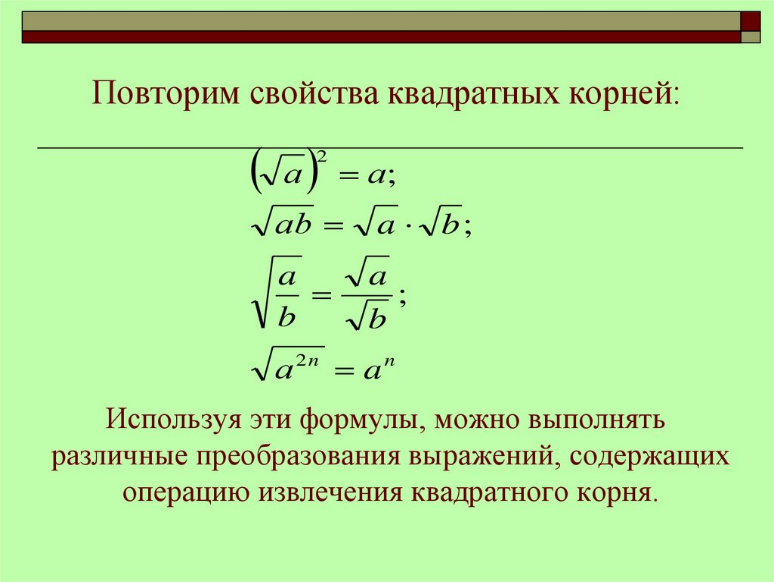 АлгоритмыВычисление значений выражения по формуламТип урокаУрок закрепления темыФорма урокаУрок-играТехнологияТехнология учебного сотрудничестваМизансценаГрупповая работаОборудование урокаНоутбук, проектор, презентацияКраткая аннотация содержания уроков1. Вводная беседа. Подготовительный этап:Класс заранее разбивается на 3 команды, таким образом, чтобы силы команд были примерно одинаковы. Сообщение темы и цели урока:На экране - название игры, учитель сообщает цели и задачи, представляет жюри.Правила игры: В игре принимают участие 3 команды. Задача каждой команды набрать как можно больше баллов. Для этого необходимо правильно ответить на вопросы в игре. Каждый вопрос имеет свою стоимость. Вопросы выбирает капитан команды. Отвечает та команда, которая первая найдет ответ на вопрос. Ответ засчитывается только по поднятой руке. Если команда отвечает неверно на выбранный вопрос, то право ответа переходит к следующей команде. Все ответы заносятся в таблицу.2. Решение заданий, предложенных в презентации.3. Подведение итогов и рефлексия.